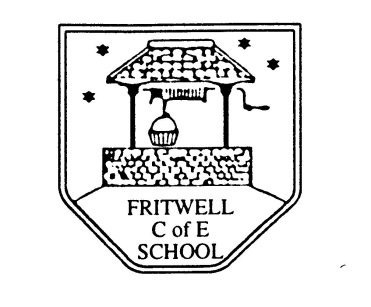 Breakfast Club Booking FormEach session costs £5; if possible please enter your booking requirements for a full term, so that we can plan staffing requirements.  Payment can be made preferably by cheque (payable to Oxfordshire County Council), or if necessary with cash.  If you have more than one child then please fill in one booking form per child.  Tick each day that you want to book.Child’s Name:    ………………………………………………….    Class :   ………………………    Date:  ………………………………….                                             Term 6 Academic Year 2014-2015Total Payment enclosed £                           cash/cheque (payable to Oxfordshire County Council)DAYWeek Beg1 JuneWeekBeg8 JuneWeek Beg15 JuneWeekBeg22 JuneWeekBeg29 JuneWeekBeg6 JulyWeekBeg13 JulyMondayTuesdayWednesdayThursdayFriday